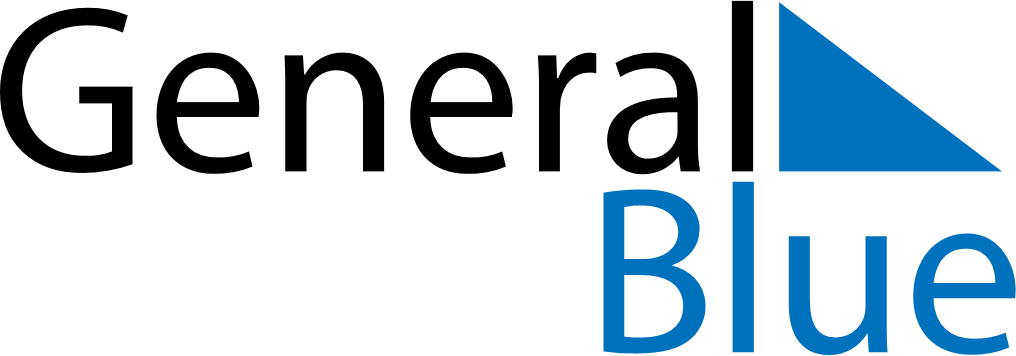 November 2024November 2024November 2024November 2024November 2024November 2024Guider, CameroonGuider, CameroonGuider, CameroonGuider, CameroonGuider, CameroonGuider, CameroonSunday Monday Tuesday Wednesday Thursday Friday Saturday 1 2 Sunrise: 5:54 AM Sunset: 5:40 PM Daylight: 11 hours and 46 minutes. Sunrise: 5:54 AM Sunset: 5:40 PM Daylight: 11 hours and 45 minutes. 3 4 5 6 7 8 9 Sunrise: 5:55 AM Sunset: 5:40 PM Daylight: 11 hours and 45 minutes. Sunrise: 5:55 AM Sunset: 5:40 PM Daylight: 11 hours and 44 minutes. Sunrise: 5:55 AM Sunset: 5:39 PM Daylight: 11 hours and 44 minutes. Sunrise: 5:55 AM Sunset: 5:39 PM Daylight: 11 hours and 43 minutes. Sunrise: 5:56 AM Sunset: 5:39 PM Daylight: 11 hours and 43 minutes. Sunrise: 5:56 AM Sunset: 5:39 PM Daylight: 11 hours and 43 minutes. Sunrise: 5:56 AM Sunset: 5:39 PM Daylight: 11 hours and 42 minutes. 10 11 12 13 14 15 16 Sunrise: 5:56 AM Sunset: 5:39 PM Daylight: 11 hours and 42 minutes. Sunrise: 5:57 AM Sunset: 5:39 PM Daylight: 11 hours and 41 minutes. Sunrise: 5:57 AM Sunset: 5:39 PM Daylight: 11 hours and 41 minutes. Sunrise: 5:57 AM Sunset: 5:38 PM Daylight: 11 hours and 40 minutes. Sunrise: 5:58 AM Sunset: 5:38 PM Daylight: 11 hours and 40 minutes. Sunrise: 5:58 AM Sunset: 5:38 PM Daylight: 11 hours and 40 minutes. Sunrise: 5:59 AM Sunset: 5:38 PM Daylight: 11 hours and 39 minutes. 17 18 19 20 21 22 23 Sunrise: 5:59 AM Sunset: 5:38 PM Daylight: 11 hours and 39 minutes. Sunrise: 5:59 AM Sunset: 5:38 PM Daylight: 11 hours and 39 minutes. Sunrise: 6:00 AM Sunset: 5:38 PM Daylight: 11 hours and 38 minutes. Sunrise: 6:00 AM Sunset: 5:38 PM Daylight: 11 hours and 38 minutes. Sunrise: 6:01 AM Sunset: 5:39 PM Daylight: 11 hours and 38 minutes. Sunrise: 6:01 AM Sunset: 5:39 PM Daylight: 11 hours and 37 minutes. Sunrise: 6:01 AM Sunset: 5:39 PM Daylight: 11 hours and 37 minutes. 24 25 26 27 28 29 30 Sunrise: 6:02 AM Sunset: 5:39 PM Daylight: 11 hours and 37 minutes. Sunrise: 6:02 AM Sunset: 5:39 PM Daylight: 11 hours and 36 minutes. Sunrise: 6:03 AM Sunset: 5:39 PM Daylight: 11 hours and 36 minutes. Sunrise: 6:03 AM Sunset: 5:39 PM Daylight: 11 hours and 36 minutes. Sunrise: 6:04 AM Sunset: 5:40 PM Daylight: 11 hours and 35 minutes. Sunrise: 6:04 AM Sunset: 5:40 PM Daylight: 11 hours and 35 minutes. Sunrise: 6:05 AM Sunset: 5:40 PM Daylight: 11 hours and 35 minutes. 